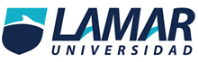 Tecnología Actividad 3 Jose Rafael Ramos AvalosQue es una terminal?Según lo que entendí una terminal o también llamada consola es aquella parte del hardware que permite ingresar a la computadora diferente clase de información. Por esto podemos definir que su función básica es ingresar información.10 comandos básicos para terminales:CatNos permite visualizar el contenido de un archivoLsNos permite enlistar datosCdNos permite entrar a una dirección diferente TouchNos permite crear un archivo distintoMkdirCrea un directorio nuevo desde nuestra ubicaciónCp Copiar un archivo a una ubicación diferenteMv Mover un archivo a una ruta diferenteRmBorrar un archivoPwdImprimir nuestra ubicación para no perdernos en directoriosClearBorrar todo